Calendário anual das reuniões CACS/FUNDEB/2022Reuniões mensais do Conselho CACS/FUNDEB de Monte Negro - RO CACS/FUNDEB/MN/RO.	__________________________________Fabiana Regina Valério	Presidente do CACS/FUNDEB	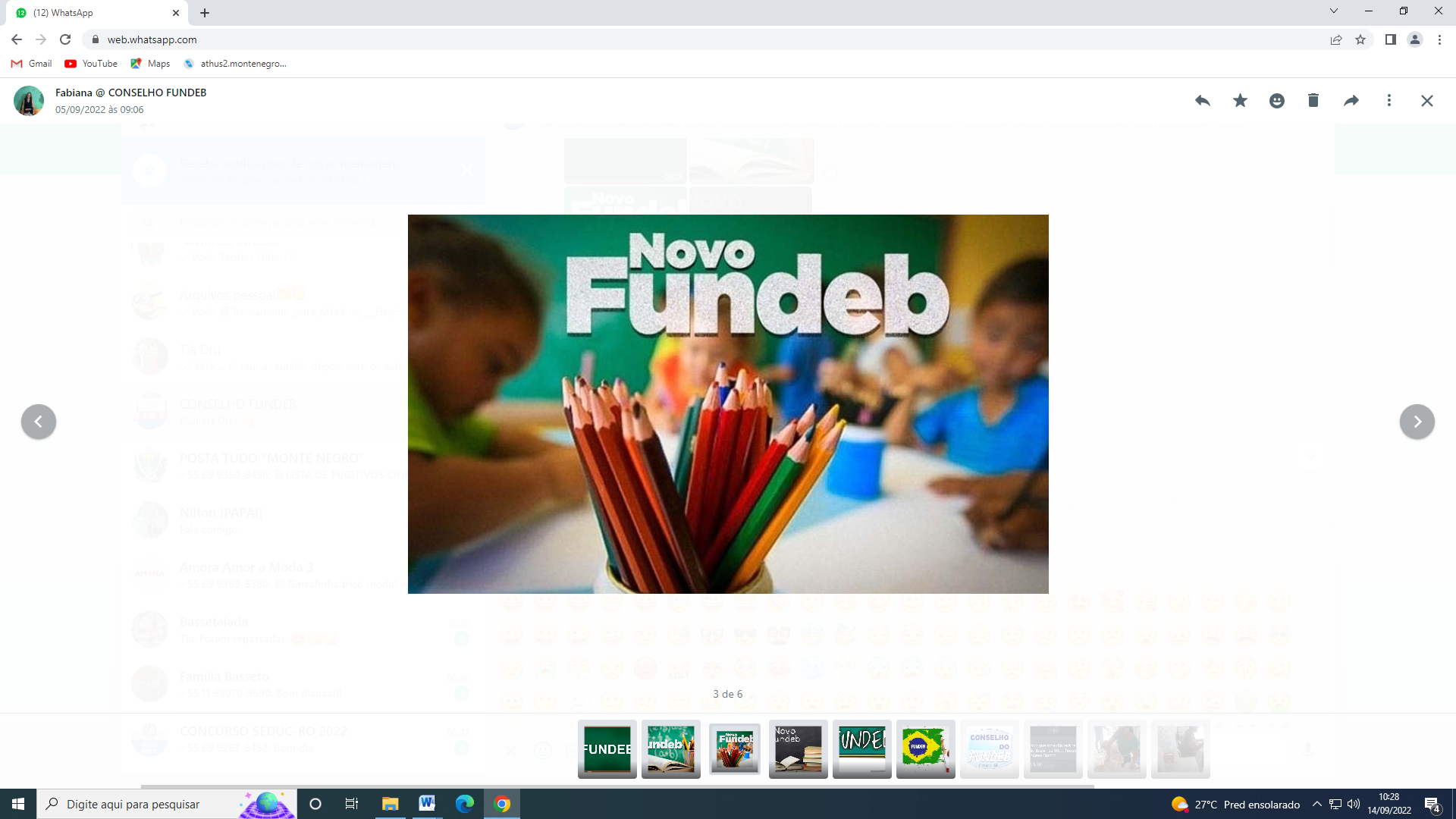 Conselho de Acompanhamento e Controle Social do Fundo de Manutenção e Desenvolvimento da Educação Básica e Valorização dos Profissionais da Educação- CACS-FUNDEBMONTE NEGRO - ROMÊSDATAHORÁRIOJANEIRO----FEVEREIRO09/02/20228h30MARÇO09/03/20228h30ABRIL06/04/20228h30MAIO11/05/20228h30JUNHO15/06/20228h30JULHO11/07/20228h30AGOSTO10/08/20228h30SETEMBRO14/09/20228h30OUTUBRO19/10/20228h30NOVEMBRO09/11/20228h30DEZEMBRO14/12/20228h30